This series of precision regulated power supplies consist of a high voltage unit for electron gun and a filament supply, either floating on high voltage or at ground potential, both house in a single rack These are designed specifically for scanning Electron Microscope that require high stability and low ripple noise.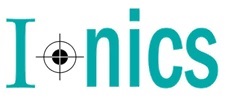 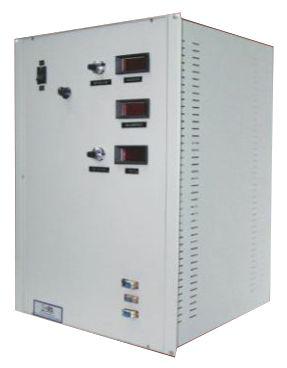 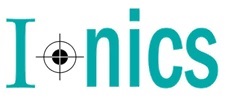 Features:Precision RegulatedLow RippleHigh Stability19” Rack MountableOEM Customization Available             *Optional. To be specified by the user only as per application’s requirement.For any queries or customization requests contact us at info@ionics.co.inFor product line information visit us at www.ionics.co.inTechnical SpecificationsTechnical SpecificationsPARAMETERSPECIFICATIONInput Voltage230V ±10% A C, 50Hz, single phaseFront PanelAC Power ON/OFF switch with indication
HV ON/OFF switch with indication
3½ dig it meters for display of output high voltage & current, filament voltage
10-turn potentiometers for control of high voltage and current, filament voltageBack PanelSocket for mains input with 250V, 10A/20A 3 conductor power cord of 1.5 meters
Fuse holder with fuseTerminal for HV output with 10ft of detachable high voltage cable
Terminal for filament output
Stud for grounding the unit
Remote interface connector*TopologyHigh frequency resonant / PWM-controlled switch modeSwitching DeviceIGBTCabinet2U to 5U 19” rack mountable, powder coatedHIGH VO LTAGE POWER SUPPLYHIGH VO LTAGE POWER SUPPLYOutput Voltage Range*Upto 120kV DCOutput Power Range*Upto 150WPolarity*NegativeLine RegulationBetter than 0.005% for   10% variation in input voltageLoad RegulationBetter than 0.005% for 0 to 100% load variationRipple0.05% at full ratingStabilityBetter than 0.005%/hour after 1 hour warm upRegulation Mode*Constant voltageVoltage & Current Control*Local: By 10-turn potentiometers on the front panel
Remote: 0 to 10V DC signals for voltage & current controlProtections*Against over load, over current, short-circuit and arcRemote Controls & Signals through Pluggable Connector /  D-Connector10V DC reference
10V DC HV enable signal
0 to 10V DC signal for voltage & current control
0 to 10V DC signal for voltage & current monitoringFILAMENT POWER SUPPLYFILAMENT POWER SUPPLYOutput Voltage Range*10V DC typicalOutput Power Range*4A typicalPolarity*Floating on high voltage output / PositiveLine Regulation1%Voltage Control*Local: By 10-turn potentiometers on the front panel
Remote: 0 to 10V DC signal for voltage controlRemote Controls & Signals through Pluggable Connector / D-Connector10V DC reference
0 to 10V DC signal for voltage & current monitoring
0 to 10V DC signals for voltage control